Plan de Prévention du Bruit dans l'Environnement des infrastructures de précisez le nom de la collectivitéPPBE4ème échéance 2024-2029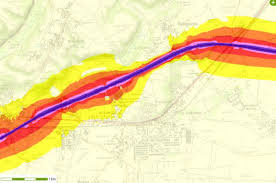 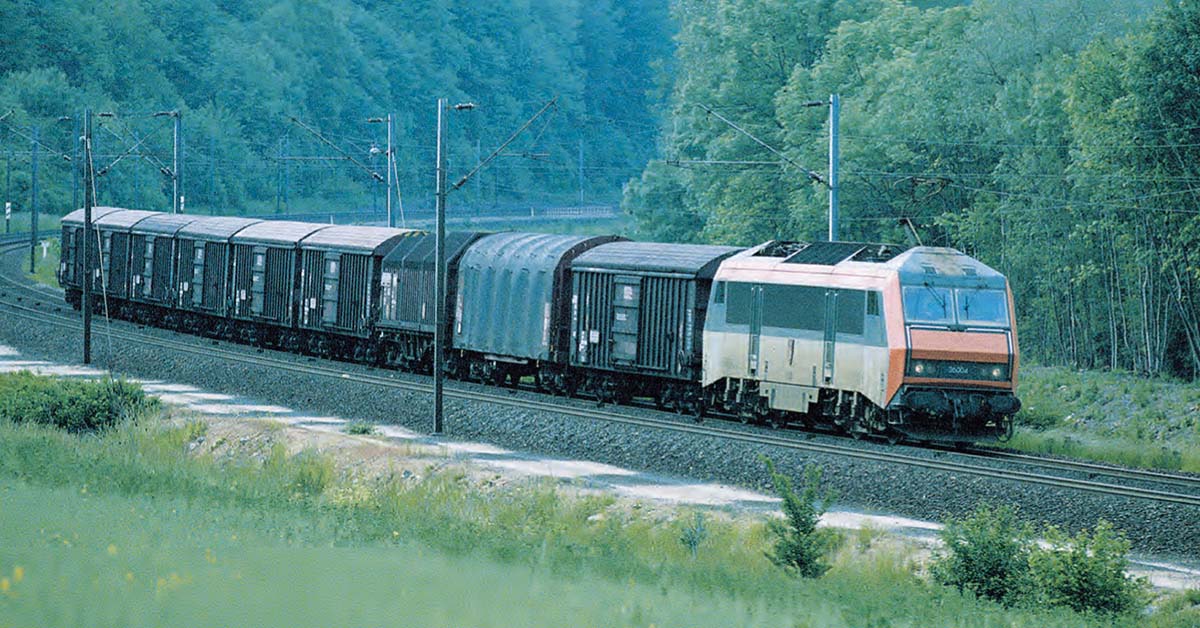 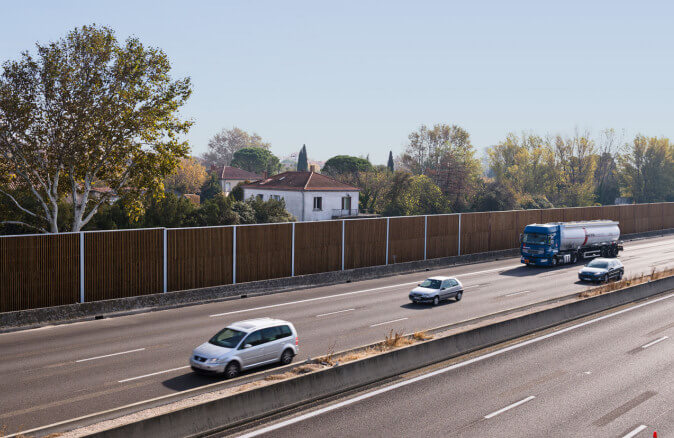 (choisir l’option)Projet soumis à la consultation du publicdu …........ au ..........ouVersion approuvée le précisez la date de l’arrêté Directive n°2002/49/CErelative à l'évaluation et à la gestiondu bruit dans l'environnementRésumé non techniqueDans le cadre de l’application de la Directive Européenne 2002/49/CE, relative à l’évaluation et la gestion du bruit dans l’environnement, les grandes agglomérations et grandes infrastructures de transports terrestres doivent faire l’objet de Cartes de Bruit Stratégiques (CBS) et de Plans de Prévention du Bruit dans l’Environnement (PPBE). L’objectif de cette directive est de protéger la population et les établissements scolaires ou de santé des nuisances sonores excessives, de prévenir de nouvelles situations de gêne sonore et de préserver les zones de calme.L’ambition de cette directive est également de garantir une information des populations sur leur niveau d’exposition sonore et sur les actions prévues pour réduire cette pollution.Les textes de transposition de la directive ont été codifiés aux articles L.572-1 et suivants, R.572-1 et suivants, ainsi qu’à l’arrêté du 4 avril 2006 relatif à l’établissement des cartes de bruit stratégiques et des plans de prévention du bruit dans l’environnement. Sont notamment visées par les textes, les infrastructures routières de plus de 3 millions de véhicules par an.Conformément aux exigences réglementaires, la première étape d’élaboration du PPBE a consisté à dresser un diagnostic des secteurs où il convient d’agir. Pour y parvenir, les cartes de bruit stratégiques de quatrième échéance du département précisez le département ont été approuvées et publiées le précisez la date. La seconde étape a consisté à établir le bilan des actions réalisées depuis 10 ans et citées dans le cadre du précédent PPBE arrêté le précisez la date.La troisième et dernière étape a consisté à recenser une liste d’actions permettant d’abaisser l’exposition sonore de nos concitoyens et à les organiser dans un programme global d’actions sur la période 2024-2029. A cette fin, la collectivité de précisez le nom de la collectivité, envisage précisez les actions de réduction ou de résorption du bruit. Ou Il en ressort que la collectivité de précisez le nom de la collectivité, n’envisage pas de mener d’action de réduction ou de résorption du bruit au regard des résultats de la cartographie.Le projet de PPBE a été présenté au conseil communautaire/communal/département, le précisez la date.Il a été mis en consultation du public du précisez la date au précisez la date.Le PPBE a été approuvé par le conseil communautaire/communal/départemental le précisez la date, et est publié sur le site internet à l’adresse suivante : indiquez le lien où le chemin d’accès.Rapport de présentationInfrastructures concernéesLe présent PPBE concerne les voies routières communales/départementales/communautaires supportant un trafic annuel de plus de 3 millions de véhicules.Ainsi, le réseau concerné est le suivant : Synthèse des résultats de la cartographieInsérer un extrait de la carte des routes de la collectivité concernées par le PPBEL’analyse des cartes de type a, représentant l’exposition aux différents niveaux de bruit, a permis d’extraire les résultats figurant dans les tableaux suivants. Ces tableaux indiquent, selon les indicateurs Lden et Ln, la répartition de la population exposée ainsi que le nombre d’établissements de santé et d’enseignement potentiellement impactés par tranche de niveau de bruit.Analyse des cartes de type cLes cartes de type c, mettent en évidence les secteurs en dépassement des valeurs limites.L’analyse des cartes de type c, a permis d’extraire les résultats figurant dans les tableaux suivants. Ces tableaux indiquent, selon les indicateurs Lden et Ln, la répartition de la population exposée aux dépassements des valeurs limites, ainsi que le nombre d’établissements de santé et d’enseignement dépassant potentiellement ces valeurs.Evaluation des effets nuisibles Publiées en 2018, des informations statistiques provenant des Lignes directrices de l’Organisation Mondiale de la Santé (OMS) sur le bruit dans l’environnement mettent en avant les relations dose-effet des effets nuisibles de l’exposition au bruit dans l’environnement. L’arrêté du 4 avril 2006 modifié, relatif à l’établissement des cartes de bruit et des plans de prévention du bruit dans l’environnement introduit une méthode de quantification des personnes exposées à trois de ces effets nuisibles : la cardiopathie ischémique (correspondant aux codes BA40 à BA6Z de la classification internationale ICD-11 de l’OMS), la forte gêne et les fortes perturbations du sommeil.Le nombre de personnes affectées par ces effets nuisibles est détaillé par effet nuisible et par infrastructure.Prise en compte des « zones calmes »Objectifs de préservation des zones calmesLes zones calmes sont définies dans l’article L.572-6 du Code de l’environnement, comme des « espaces extérieurs remarquables par leur faible exposition au bruit, dans lesquels l’autorité qui établit le plan souhaite maîtriser l’évolution de cette exposition compte tenu des activités humaines pratiquées ou prévues ».Les objectifs sont de préserver les zones calmes du fait de leur faible exposition au bruit.Détermination des zones calmesPrécisez comment la collectivité a choisi de présenter les zones calmes et le cas échéant, la manière de les hiérarchiser (parcs, promenades, jardins…). Des actions peuvent être proposées pour limiter l’impact du bruit sur ces zones calmes. OuAu regard des résultats de la cartographie du bruit d’échéance 4, aucune zone calme n’aura vocation à être mise en place ou préservée par la collectivité. Objectifs de réduction du bruit dans les zones exposéesPrécisez les objectifs fixés par la collectivité en matière de réduction du bruit dans les zones exposées à un bruit dépassant les valeurs limites mentionnées à l'article R. 572-4 du Code de l’environnement. OuAu regard des résultats de la cartographie du bruit d’échéance 4, aucun objectif de réduction du bruit n’est fixé par la collectivité. Bilan des actions entreprises sur les dix dernières annéesPrécisez dans le tableau ci-après les actions entreprises par la collectivité visant à prévenir ou réduire le bruit dans l'environnement au cours des dix dernières années. Ou Aucune action visant à prévenir ou réduire le bruit dans l'environnement n’a été arrêtée par la collectivité au cours des dix dernières années. Programme d’action de prévention et de réduction des nuisances pour les cinq années à venirDescription des actions prévues ou en cours de réalisationPrécisez dans le tableau ci-après les actions prévues par la collectivité visant à prévenir ou réduire le bruit dans l'environnement pour les cinq années à venir. Ou Aucune action visant à prévenir ou réduire le bruit dans l'environnement n’a été prévue par la collectivité pour les cinq années à venir. Motifs ayant présidé au choix des mesures retenues et analyse des coûts/avantages attendusPrécisez les motifs ayant présidé au choix des mesures retenues et l'analyse des coûts et avantages attendus de ces différentes mesures. OuJustifiez l’absence de mesures prévues par la collectivité (manque de moyens, faible linéaire, absence d’exposition de population…)Estimation du nombre de personnes concernées par une diminution du bruit suite aux mesures prévues dans le PPBEIl est estimé que les actions inscrites dans le présent PPBE pourraient conduire à une diminution de xxx personnes exposées au bruit (précisez les secteurs le cas échéant). OuLe nombre de personnes concernées par une diminution du bruit ne peut être estimé car aucune action visant à prévenir ou réduire le bruit dans l'environnement n’est inscrite dans le présent PPBE.Bilan de la consultation du publicModalités de la consultationEn application de l’article R.572-9 du code de l’environnement, la consultation du public s’est déroulée du précisez la date au précisez la date. Elle a fait l’objet d’un avis préalable par voie de presse dans le journal précisez le journal local dans son édition du précisez la date.Le projet de PPBE a été mis à la consultation du public par voie électronique sur le site internet de la collectivité : précisez le lien internetUne adresse mail permettait le recueil des observations. Cette adresse électronique avait été diffusée dans l’avis de presse pour recueillir les observations du public.Remarques du publicFaire la synthèse des observations et du nombre de participants.Réponses aux observationsCompléterPrise en compte des remarques dans le PPBE de la collectivitéConsidérant que les réponses ont été intégrées dans le PPBE, le PPBE a été approuvé par le conseil communautaire le précisez la date.Il est publié sur le site internet de la collectivité à l’adresse suivante : précisez le lienAnnexeS’il y a lieu, joindre en annexe les accords des autorités ou organismes compétents pour décider et mettre en œuvre les mesures prévues.Nom de la routePoint Repère DébutPoint Repère
 FinLongueurExposition aux routes de précisez le nom de la collectivité > 3 millions véh/anExposition aux routes de précisez le nom de la collectivité > 3 millions véh/anExposition aux routes de précisez le nom de la collectivité > 3 millions véh/anExposition aux routes de précisez le nom de la collectivité > 3 millions véh/anLden dB(A)Nombre d’habitantsNombre d’établissements de santéNombre d’établissements d’enseignement55 à 6060 à 6565 à 7070 à 75>75Total >55Exposition aux routes de précisez le nom de la collectivité > 3 millions véh/anExposition aux routes de précisez le nom de la collectivité > 3 millions véh/anExposition aux routes de précisez le nom de la collectivité > 3 millions véh/anExposition aux routes de précisez le nom de la collectivité > 3 millions véh/anLn dB(A)Nombre d’habitantsNombre d’établissements de santéNombre d’établissements d’enseignement50 à 5555 à 6060 à 6565 à 70>70Total >50Exposition aux routes de précisez le nom de la collectivité > 3 millions véh/anExposition aux routes de précisez le nom de la collectivité > 3 millions véh/anExposition aux routes de précisez le nom de la collectivité > 3 millions véh/anExposition aux routes de précisez le nom de la collectivité > 3 millions véh/anLden dB(A)Nombre d’habitantsNombre d’établissements de santéNombre d’établissements d’enseignement> valeur limite de 68Exposition aux routes de précisez le nom de la collectivité > 3 millions véh/anExposition aux routes de précisez le nom de la collectivité > 3 millions véh/anExposition aux routes de précisez le nom de la collectivité > 3 millions véh/anExposition aux routes de précisez le nom de la collectivité > 3 millions véh/anLn dB(A)Nombre d’habitantsNombre d’établissements de santéNombre d’établissements d’enseignement> valeur limite de 62AxeNombre de personnes affectées par des effets nuisiblesNombre de personnes affectées par des effets nuisiblesNombre de personnes affectées par des effets nuisiblesVoieCardiopathie ischémiqueForte gêneForte perturbation du sommeilAxxAxe 1 : nom de l’action 1Axe 1 : nom de l’action 1Axe 1 : nom de l’action 1Objectif :Objectif :Objectif :Actions réaliséesDateBudgetAxe 1 : nom de l’action 1Axe 1 : nom de l’action 1Axe 1 : nom de l’action 1Objectif :Objectif :Objectif :Actions prévues ou en cours de réalisationDateBudgetAxe 2 : nom de l’action 2Axe 2 : nom de l’action 2Axe 2 : nom de l’action 2Objectif :Objectif :Objectif :Actions prévues ou en cours de réalisationDateBudget